РЕПУБЛИКА СРБИЈА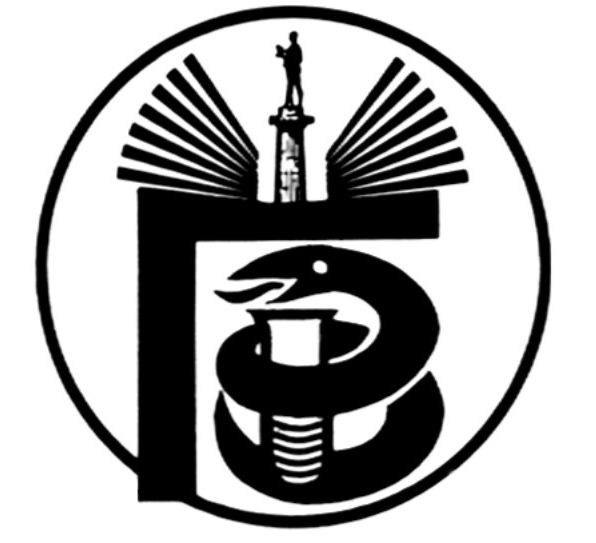 ГРАДСКИ ЗАВОД ЗА ЈАВНО ЗДРАВЉЕ, БЕОГРАД11000 БЕОГРАД, Булевар деспота Стефана 54-аЦентрала: 20 78 600   е-mail: info@zdravlje.org.rs    www.zdravlje.org.rsДиректор – тел: 32 33 976, факс: 32 27 828 email: direktor@zdravlje.org.rsСлужба за правне послове                                            Тел:  20 78 631        Факс:  32 27 828       e-mail: dusica.jovanovic@zdravlje.org.rsЖиро рачун: 840 – 627667 – 91ПИБ 100044907 Матични број 07041152Појашњење конкурсне документације ЈН бр. МНУ 01-II-2/15       У поступку јавне набавке број МНУ 01-II-2/15, услуга – услуга мобилне телефоније,  сагласно члану 63. став 2. Закона о јавним набавкама, (,,Службени гласник РС“, бр. 124/12, у даљем тексту: Закон), пристигла су питања којим се од Комисије за јавну набавку захтева појашњење конкурсне документације за  предметну јавну набавку.1. Питање:  „Увидом у конкурсну документацију  ЈН: МНУ 01-ИИ-2/15 на страни 24. у обрасцу понуде ставка 5. која се односи на постпаид, сте навели цену пакета за национални саобраћај и роминг.Сви оператери на тржишту имају различите цене и са овом поставком неће сви моћи да одговоре на захтев формулисан у овој форми.Због различитости пакета које нудимо, молила бих вас да размотрите опцију промене износа који је фиксни и уместо тога оставите распон од xxxx до. ( нпр 1000-2500), наравно у складу са вашим финансијским планом.- Број бесплатних минута разговора према свим националним мобилним и фиксним мрежама у оквиру дефинисане претплате од 2.200,00 динара без ПДВ-а- Број бесплатних минута разговора у ромингу (Европа) у оквиру дефинисане претплате од 2.200,00   динара без ПДВ-а.“Одговор: Наручилац је унапред предвидео цене сваког од пакета дајући слободу понуђачима да сами одреде њихову спецификацију, управо према тим ценама, а истовремено пондеришући само поједине елементе тих спецификација приликом оцене понуда. Како су наведене цене усклађене са потребама и финансијским планом Наручиоца, исте ће остати неизмењене.2.Питање: „На страни 4. Конкурсне документације у одељку Техничке спецификације сте навели следеће:  Позиви и СМС поруке у корисничкој пословној мрежи из списка наручилаца тарифира се са 0,00 дин./мин, односно 0,00 дин/СМС без ограничења. Пракса код свих понуда које се дају, као и захтева осталих наручилаца је да се као услов захтевају бесплатни позиви унутар групе, али не и СМС. Молимо вас да размотрите опцију о промени овог критеријума, или да тачно дефинишете број порука унутар групе по картици који вам је неопходан ( 100, 200, 300, 500..)“.Одговор: Број бесплатних СМС порука који се евентуално нуди унутар сваке групе по картици одређује сам понуђач, али се исти не пондерише. Исправка која се односи њихов „неограничени број“ унутар групе Наручиоца биће извршена у II Измени конкурсне документације, а која ће бити објављена на интернет страници Наручиоца и Порталу јавних набавки.3.Питање: „На страни 4. Конкурсне документације у одељку Техничке спецификације сте навели следеће: Цена успоставе везе према свим мрежама у домаћем саобраћају (укључујући и фиксне линије) тарифира се са 0,00 дин/сек.Овај критеријум, као и претходни је нешто што није стандардно. Након потрошених минута које добијате у оквиру пакета, успостава се наплаћује. Молим вас да додате као напомену у оквиру пакета: Цена успоставе везе према свим мрежама у домаћем саобраћају (укључујући и фиксне линије) тарифира се са 0,00 дин/сек у оквиру пакета.“Одговор: Исправка која се односи на додавање наведене напомене биће извршена у II Измени конкурсне документације, а која ће бити објављена на интернет страници Наручиоца и Порталу јавних набавки.				                 КОМИСИЈА ЗА ЈАВНУ НАБАВКУ МНУ 01-II-2/15